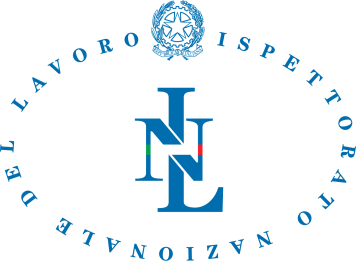 Ispettorato Territoriale del Lavoro di ______________Allegato a verbale di verifica COVID-19 n. ___________________________ del _______________________☐ Committente ☐ Coordinatore ☐ Impresa affidataria ☐ altra impresa __________________________RAGIONE SOCIALE IMPRESA ___________________________ C.F./P.I. _____________________________1-INFORMAZIONE-CANTIERE2-MODALITÀ DI INGRESSO IN CANTIERE 3-MODALITÀ DI ACCESSO DEI FORNITORI ESTERNI AI CANTIERI 4-PULIZIA E SANIFICAZIONE5-PRECAUZIONI IGIENICHE PERSONALI6-DISPOSITIVI DI PROTEZIONE INDIVIDUALE7. GESTIONE SPAZI COMUNI (MENSA, SPOGLIATOI)8-GESTIONE DI UNA PERSONA SINTOMATICA IN AZIENDA 9-SORVEGLIANZA SANITARIA/MEDICO COMPETENTE/RLS O RLST10-AGGIORNAMENTO DEL PROTOCOLLO DI REGOLAMENTAZIONECantiere sito in:CSP/CSE (ove nominato):Committente/Responsabile Lavori:Impresa affidataria (eventuale):Imprese presenti:RAGIONE SOCIALEN° LAV.Imprese presenti:1.Imprese presenti:2.Imprese presenti:3.Imprese presenti:4.Imprese presenti:5.Lavoratori autonomi:1.1.Lavoratori autonomi:2.2.Lavoratori autonomi:3.3.Lavoratori autonomi:4.4.Lavoratori autonomi:5.5.1È presente materiale informativo inerente le regole fondamentali di igiene e la corretta modalità di diffusione dello stesso (Affissione di cartelli, dépliant informativi, eventualmente tradotti nelle lingue madri dei lavoratori stranieri, ecc.). ☐SI☐NO2In particolare, le informazioni riguardano:In particolare, le informazioni riguardano:In particolare, le informazioni riguardano:2al’obbligo di rimanere al proprio domicilio in presenza di febbre (oltre 37.5°) o altri sintomi influenzali e di chiamare il proprio medico di famiglia e l’autorità sanitaria☐SI☐NO2bla consapevolezza e l’accettazione del fatto di non poter fare ingresso o di poter permanere in cantiere e di doverlo dichiarare tempestivamente laddove, anche successivamente all’ingresso, sussistano le condizioni di pericolo (sintomi di influenza, temperatura, provenienza da zone a rischio o contatto con persone positive al virus nei 14 giorni precedenti, ecc.) in cui i provvedimenti dell’Autorità impongono di informare il medico di famiglia e l’Autorità sanitaria e di rimanere al proprio domicilio☐SI☐NO2cl’impegno a rispettare tutte le disposizioni delle Autorità e del datore di lavoro nel fare accesso in cantiere (in particolare, mantenere la distanza di sicurezza, osservare le regole di igiene delle mani e tenere comportamenti corretti sul piano dell’igiene)☐SI☐NO2dl’impegno a informare tempestivamente e responsabilmente il datore di lavoro della presenza di qualsiasi sintomo influenzale durante l’espletamento della prestazione lavorativa, avendo cura di rimanere ad adeguata distanza dalle persone presenti☐SI☐NO2ela preclusione dell’accesso a chi, negli ultimi 14 giorni, abbia avuto contatti con soggetti risultati positivi al COVID-19 o provenga da zone a rischio secondo le indicazioni dell’OMS☐SI☐NOEVENTUALI NOTE1Il personale, prima dell’accesso al cantiere è sottoposto al controllo della temperatura corporea. ☐SI☐NO2Se tale temperatura risulta superiore ai 37,5°, non è stato consentito l’accesso al cantiere. Le persone in tale condizione sono momentaneamente isolate e fornite di mascherine non devono recarsi al Pronto Soccorso e/o nelle infermerie di sede, ma devono contattare nel più breve tempo possibile il proprio medico curante e seguire le sue indicazioni☐SI☐NO3È stato preventivamente informato il personale e chi intende fare ingresso in azienda, della preclusione dell’accesso a chi, negli ultimi 14 giorni, abbia avuto contatti con soggetti risultati positivi al COVID-19 o provenga da zone a rischio secondo le indicazioni dell’OMS☐SI☐NOPer questi casi si fa riferimento al Decreto legge n. 6 del 23/02/2020, art. 1, lett. h) e i)Per questi casi si fa riferimento al Decreto legge n. 6 del 23/02/2020, art. 1, lett. h) e i)Per questi casi si fa riferimento al Decreto legge n. 6 del 23/02/2020, art. 1, lett. h) e i)Per questi casi si fa riferimento al Decreto legge n. 6 del 23/02/2020, art. 1, lett. h) e i)4L’ingresso in azienda di lavoratori già risultati positivi all’infezione da COVID 19 è stato preceduto da una preventiva comunicazione avente ad oggetto la certificazione medica da cui risulti la “avvenuta negativizzazione” del tampone secondo le modalità previste e rilasciata dal dipartimento di prevenzione territoriale di competenza☐SI☐NO5Qualora l’autorità sanitaria competente ha disposto misure aggiuntive specifiche, come ad esempio, l’esecuzione del tampone per i lavoratori, è stata fornita la massima collaborazione☐SI☐NOEVENTUALI NOTE1Per l’accesso di fornitori esterni, sono state individuate procedure di ingresso, transito e uscita, mediante modalità, percorsi e tempistiche predefinite, al fine di ridurre le occasioni di contatto con il personale in forza in cantiere o negli uffici coinvolti, con integrazione in appendice del piano di sicurezza e coordinamento☐SI☐NO2È previsto che gli autisti dei mezzi di trasporto devono rimanere a bordo dei propri mezzi: non è consentito l’accesso ai locali chiusi comuni del cantiere per nessun motivo. Per le necessarie attività di carico e scarico, il trasportatore dovrà attenersi alla rigorosa distanza di un metro.☐SI☐NO2aIn caso contrario, è stato reso obbligatorio utilizzare guanti monouso e mascherina anche per l’eventuale scambio di documentazione (laddove non possibile uno scambio telematico), se necessaria la vicinanza degli operatori☐SI☐NO3Per fornitori/trasportatori e/o altro personale esterno, sono stati individuati/installati servizi igienici dedicati.☐SI☐NO3aÈ stato previsto il divieto di utilizzo di quelli del personale dipendente e garantita una adeguata pulizia giornaliera☐SI☐NO4Ove presente un servizio di trasporto organizzato dall’azienda per raggiungere il cantiere è stata garantita e rispettata la sicurezza dei lavoratori lungo ogni spostamento, rispettando la distanza interpersonale di un metro tra essi o facendo indossare guanti monouso e mascherine monouso☐SI☐NO4Ove presente un servizio di trasporto organizzato dall’azienda per raggiungere il cantiere è stata garantita e rispettata la sicurezza dei lavoratori lungo ogni spostamento, rispettando la distanza interpersonale di un metro tra essi o facendo indossare guanti monouso e mascherine monouso☐Non applicabile☐Non applicabile5Sono stati presi in considerazione anche numero maggiore di mezzi e/o previsti ingressi ed uscite dal cantiere con orari flessibili e scaglionati ☐SI☐NO5In alternativa al punto precedente, è stato riconosciuto un aumento temporaneo delle indennità specifiche, come da contrattazione collettiva, per l’uso del mezzo proprio.☐SI☐NO5È stata assicurata la pulizia con specifici detergenti delle maniglie di portiere e finestrini, volante, cambio, etc. mantenendo una corretta areazione all’interno del veicolo☐SI☐NOEVENTUALI NOTE1È assicurata la pulizia giornaliera e la sanificazione periodica degli spogliatoi e delle aree comuni limitando l’accesso contemporaneo a tali luoghi☐SI☐NO2È assicurata la pulizia giornaliera e la sanificazione periodica delle parti a contatto con le mani degli operatori delle attrezzature e postazioni di lavoro fisse (a titolo esemplificativo e non esaustivo pulsantiera della sega circolare, della taglia piegaferri, della betoniera a bicchiere e i manici degli utensili manuali e degli elettroutensili) ☐SI☐NO2aSono stati forniti o resi disponibili specifici detergenti per la pulizia degli strumenti individuali al termine della prestazione di lavoro☐SI☐NO3È assicurata la pulizia giornaliera e la sanificazione periodica di pulsantiere, quadri comando, volante, ecc. delle postazioni di lavoro degli operatori addetti alla conduzione di macchine e attrezzature (es. sollevatori telescopici, escavatori, PLE, ascensori/montacarichi, ecc.) e dei mezzi di trasporto aziendali.☐SI☐NO3aÉ stata garantita la pulizia a fine turno e la sanificazione periodica di tastiere, schermi, mouse, distributori di bevande, con adeguati detergenti, sia negli uffici, sia nei baraccamenti, ove presenti☐SI☐NO3bÈ stata verificata l’avvenuta sanificazione di tutti gli alloggiamenti e di tutti i locali, compresi quelli all’esterno del cantiere ma utilizzati per tale finalità, nonché dei mezzi d’opera dopo ciascun utilizzo, presenti nel cantiere e nelle strutture esterne private utilizzate sempre per le finalità del cantiere☐SI☐NO4Nel caso di presenza di una persona con COVID-19, si è proceduto alla pulizia e sanificazione dei locali, alloggiamenti e mezzi secondo le disposizioni della circolare n. 5443 del 22 febbraio 2020 del Ministero della Salute, laddove necessario, alla loro ventilazione☐SI☐NO5È stata stabilita la periodicità della sanificazione in relazione alle caratteristiche ed agli utilizzi dei locali e mezzi di trasporto, previa consultazione del medico competente e del RSPP, dei RLS o RSLT territorialmente competente☐SI☐NO6Le aziende che effettuano le operazioni di pulizia e sanificazione, in ottemperanza alle indicazioni del Ministero della Salute, hanno definito i protocolli di intervento specifici con il supporto dei RLS o RSLT territorialmente competente☐SI☐NO7Gli operatori che eseguono i lavori di pulizia e sanificazione sono inderogabilmente dotati di tutti gli indumenti e i dispositivi di protezione individuale☐SI☐NO8Le azioni di sanificazione hanno previsto attività eseguite utilizzando prodotti aventi le caratteristiche indicate nella circolare n 5443 del 22 febbraio 2020 del Ministero della Salute☐SI☐NOEVENTUALI NOTE1Le persone presenti in cantiere adottano tutte le precauzioni igieniche, in particolare per le mani☐SI☐NO2Sono a disposizione idonei mezzi detergenti per le mani☐SI☐NO3È stata raccomandata la frequente pulizia delle mani con acqua e sapone o con soluzione idroalcolica ove non presenti acqua e sapone. In assenza di acqua e sapone, le soluzioni idroalcoliche possono essere ubicate in punti quali l’ingresso dei cantieri o in prossimità dell’ingresso dei baraccamenti, mense, spazi comuni, ecc.☐SI☐NOEVENTUALI NOTE1L’adozione delle misure di igiene e dei dispositivi di protezione individuale indicati nel Protocollo di Regolamentazione è fondamentale e, vista l’attuale situazione di emergenza, è evidentemente legata alla disponibilità in commercio. Per questi motiviL’adozione delle misure di igiene e dei dispositivi di protezione individuale indicati nel Protocollo di Regolamentazione è fondamentale e, vista l’attuale situazione di emergenza, è evidentemente legata alla disponibilità in commercio. Per questi motiviL’adozione delle misure di igiene e dei dispositivi di protezione individuale indicati nel Protocollo di Regolamentazione è fondamentale e, vista l’attuale situazione di emergenza, è evidentemente legata alla disponibilità in commercio. Per questi motivi1aLe mascherine sono utilizzate in conformità a quanto previsto dalle indicazioni dell’Organizzazione mondiale della sanità. Data la situazione di emergenza, in caso di difficoltà di approvvigionamento e alla sola finalità di evitare la diffusione del virus, potranno essere utilizzate mascherine la cui tipologia corrisponda alle indicazioni dall’autorità sanitaria e del CSE ove nominato ai sensi del d.lgs. n. 81/2008Indicare ogni dato utile per l’identificazione della tipologia di prodottoIndicare ogni dato utile per l’identificazione della tipologia di prodotto2I lavoratori rispettano la distanza di 1 metro durante l’attività lavorativa. ☐SI☐NO2aNel caso in cui non è possibile mantenere tale distanza di sicurezza, il CSE, ove presente, ha esaminato con la direzione lavori, con il committente/responsabile dei lavori, e con gli RSL/RSLT gli strumenti da porre in essere, compresa, ove possibile, un’eventuale diversa organizzazione del lavoro e/o un nuovo cronoprogramma dei lavori, al fine di favorire lo sfasamento temporale e spaziale delle lavorazioni, evitando situazioni di criticità dovute alla presenza di più imprese o squadre della stessa impresa☐SI☐NO2bLaddove non è possibile rispettare la distanza interpersonale di un metro come principale misura di contenimento, sono stati adottati idonei DPI: mascherine monouso e altri dispositivi di protezione (guanti monouso, occhiali, tute, cuffie, camici, ecc...) conformi alle disposizioni delle autorità scientifiche e sanitarie☐SI☐NO2cSono state definite, ove necessario, procedure in cui sono indicati i soggetti incaricati di vigilare sulla corretta applicazione delle disposizioni ivi previste (es. Dirigente/Preposto)☐SI☐NO3Il CSE, ove nominato, ai sensi del d.lgs. n. 81/2008, ha provveduto ad integrare il Piano di sicurezza e di coordinamento e la relativa stima dei costi con tutti i dispositivi ritenuti necessari.☐SI☐NO3Il CSE, ove nominato, ai sensi del d.lgs. n. 81/2008, ha provveduto ad integrare il Piano di sicurezza e di coordinamento e la relativa stima dei costi con tutti i dispositivi ritenuti necessari.☐Non applicabile☐Non applicabile4Il CSP, con il coinvolgimento del RLS o, ove non presente, del RLST, ha adeguato la progettazione del cantiere alle misure contenute nel presente protocollo, assicurandone la concreta attuazione☐SI☐NO4Il CSP, con il coinvolgimento del RLS o, ove non presente, del RLST, ha adeguato la progettazione del cantiere alle misure contenute nel presente protocollo, assicurandone la concreta attuazione☐Non applicabile☐Non applicabile5Sono stati rinnovati gli indumenti da lavoro a tutti i lavoratori prevedendo la distribuzione a tutte le maestranze impegnate nelle lavorazioni di tutti i DPI anche con tute usa e getta☐SI☐NO6Nei cantieri di grandi dimensioni per numero di occupati (superiore a 250 unità) è stato attivato il presidio sanitario e, laddove obbligatorio, l’apposito servizio medico e apposito pronto intervento☐SI☐NO6aPer tutti gli altri cantieri, tali attività sono svolte dagli addetti al primo soccorso, già nominati, previa adeguata formazione e fornitura delle dotazioni necessarie con riferimento alle misure di contenimento della diffusione del virus COVID-19☐SI☐NOEVENTUALI NOTE1L’accesso agli spazi comuni, comprese le mense e gli spogliatoi è contingentato, con la previsione di una ventilazione continua dei locali, di un tempo ridotto di sosta all’interno di tali spazi e con il mantenimento della distanza di sicurezza di 1 metro tra le persone che li occupano.☐SI☐NO1aNel caso di attività che non prevedono obbligatoriamente l'uso degli spogliatoi, è stato preferito non farli al fine di evitare il contatto tra i lavoratori.☐SI☐NO1bNel caso in cui sia obbligatorio l’uso, il coordinatore per l'esecuzione dei lavori, ove nominato, ha provveduto ad integrare il Piano di sicurezza e di coordinamento anche attraverso una turnazione dei lavoratori compatibilmente con le lavorazioni previste in cantiere.☐SI☐NO2Nel caso di impossibilità a rispettare la distanza interpersonale di un metro come principale misura di contenimento, sono stati adottati idonei DPI: mascherine monouso e altri dispositivi di protezione (guanti monouso, occhiali, tute, cuffie, camici, ecc...) conformi alle disposizioni delle autorità scientifiche e sanitarie. ☐SI☐NO3È stata prevista la sanificazione e l’organizzazione degli spazi per la mensa e degli spogliatoi per lasciare nella disponibilità dei lavoratori luoghi per il deposito degli indumenti da lavoro e garantire loro idonee condizioni igieniche sanitarie☐SI☐NO4È stata garantita la sanificazione periodica e la pulizia giornaliera con appositi detergenti anche delle tastiere dei distributori di bevande☐SI☐NOEVENTUALI NOTE1Una persona presente ha sviluppato febbre e sintomi di infezione respiratoria quali la tosse. In caso di risposta affermativa [1a, 1b e 1c da compilare solo in caso di risposta affermativa]:☐SI☐NO1aLa persona ha immediatamente dichiarato tale circostanza al datore di lavoro o al direttore dei lavori☐SI☐NO1bLa persona è stata subito posta in isolamento in base alle disposizioni dell’autorità sanitaria e a quello degli altri presenti dai locali☐SI☐NO1cSono state avvertite immediatamente le autorità sanitarie competenti e i numeri di emergenza per il COVID-19 forniti dalla Regione o dal Ministero della Salute☐SI☐NO2C’è stata collaborazione con le Autorità sanitarie per la definizione degli eventuali “contatti stretti” di una persona presente in azienda che sia stata riscontrata positiva al tampone COVID-19. Ciò al fine di permettere alle autorità di applicare le necessarie e opportune misure di quarantena [acquisire dichiarazione del responsabile aziendale]☐SI☐NO2aNel caso di cui sopra e nel periodo dell’indagine, l’azienda ha richiesto agli eventuali possibili contatti stretti di lasciare cautelativamente lo stabilimento, secondo le indicazioni dell’Autorità sanitaria [acquisire dichiarazione del responsabile aziendale]☐SI☐NO3Il lavoratore, al momento dell’isolamento, è stato subito dotato, ove già non lo fosse, di mascherina chirurgica.☐SI☐NOEVENTUALI NOTE1La sorveglianza sanitaria è proseguita rispettando le misure igieniche contenute nelle indicazioni del Ministero della Salute (c.d. decalogo) [acquisire dichiarazione del responsabile aziendale o medico competente]☐SI☐NO2Sono state privilegiate, in questo periodo, le visite preventive, le visite a richiesta e le visite da rientro da malattia☐SI☐NO3La sorveglianza sanitaria periodica non è stata interrotta☐SI☐NO4Nell’integrare e proporre tutte le misure di regolamentazione legate al COVID-19 il medico competente ha collaborato con il datore di lavoro e le RLS/RLST nonché con il direttore di cantiere e il CSE, ove nominato☐SI☐NO5Il medico competente ha segnalato all’azienda situazioni di particolare fragilità e patologie attuali o pregresse dei dipendenti e l’azienda ha provveduto alla loro tutela nel rispetto della privacy, il medico competente ha applicato le indicazioni delle Autorità Sanitarie☐SI☐NO6Il medico competente ha applicato le indicazioni delle Autorità Sanitarie☐SI☐NO6aIl medico competente ha suggerito l’adozione di eventuali mezzi diagnostici qualora ritenuti utili al fine del contenimento della diffusione del virus e della salute dei lavoratori☐SI☐NO7Alla ripresa delle attività, è stato coinvolto il medico competente per l’identificazione dei soggetti con particolari situazioni di fragilità e per il reinserimento lavorativo di soggetti con pregressa infezione da COVID-19. È raccomandabile che la sorveglianza sanitaria ponga particolare attenzione ai soggetti fragili anche in relazione all’età.☐SI☐NO8Per il reintegro progressivo di lavoratori dopo l’infezione da COVID19, il medico competente, previa presentazione di certificazione di avvenuta negativizzazione del tampone secondo le modalità previste e rilasciata dal dipartimento di prevenzione territoriale di competenza, ha effettuato la visita medica precedente alla ripresa del lavoro, a seguito di assenza per motivi di salute, al fine di verificare l’idoneità alla mansione (D.Lgs. 81/08 e s.m.i., art. 41, c. 2 lett. e-ter), anche per valutare profili specifici di rischiosità e comunque indipendentemente dalla durata dell’assenza per malattia.☐SI☐NOEVENTUALI NOTE1È stato costituito un Comitato per l’applicazione e la verifica delle regole del protocollo di regolamentazione con la partecipazione delle rappresentanze sindacali aziendali e del RLS☐SI☐NO2Laddove, per la particolare tipologia di cantiere e per il sistema delle relazioni sindacali, non sono stati costituiti i comitati per i singoli cantieri, è stato istituito, un Comitato Territoriale composto dagli Organismi Paritetici per la salute e la sicurezza, laddove costituiti, con il coinvolgimento degli RLST e dei rappresentanti delle parti sociali☐SI☐NOEVENTUALI NOTE